
АДМИНИСТРАЦИЯ КРАСНОСЕЛЬКУПСКОГО РАЙОНА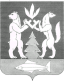 ПОСТАНОВЛЕНИЕ«22» февраля 2023 г.				                  	                    	             № 38-Пс. КрасноселькупО присвоении адреса объекту адресацииВ соответствии с Федеральным законом от 06.10.2003 № 131-ФЗ «Об общих принципах организации местного самоуправления в Российской Федерации», Федеральным законом от 28.12.2013 № 443-ФЗ «О федеральной информационной адресной системе и о внесении изменений в Федеральный закон «Об общих принципах организации местного самоуправления в Российской Федерации», Постановлением Правительства Российской Федерации от 19.11.2014 № 1221 «Об утверждении Правил присвоения, изменения и аннулирования адресов», руководствуясь Уставом муниципального округа Красноселькупский район Ямало-Ненецкого автономного округа, Администрация Красноселькупского района постановляет:1. Присвоить индивидуальному жилому дому с кадастровым номером 89:07:010101:11513, расположенному на земельном участке с кадастровым номером 89:07:010101:6778, следующий адрес: Российская Федерация, Ямало-Ненецкий автономный округ, муниципальный округ Красноселькупский район, село Красноселькуп, ул. Брусничная, д. 16 согласно схеме в приложении к настоящему постановлению.2. Отделу архитектуры и градостроительства:2.1. внести информацию о присвоении адреса в Федеральную информационную адресную систему в течение 3 рабочих дней с момента его регистрации;2.2. разместить настоящее постановление в государственной информационной системе обеспечения градостроительной деятельности Ямало-Ненецкого автономного округа.3. Опубликовать настоящее постановление в газете «Северный край» и разместить на официальном сайте муниципального округа Красноселькупский район Ямало-Ненецкого автономного округа.4. Настоящее постановление вступает в силу со дня его внесения в Федеральную информационную адресную систему.Глава Красноселькупского района	                 	                                  Ю.В. ФишерПриложение к постановлению Администрации                   Красноселькупского районаот «22» февраля 2023 г. № 38-ПСхема расположения  индивидуального жилого дома, расположенного по адресу: Российская Федерация, Ямало-Ненецкий автономный округ, муниципальный округ Красноселькупский район, село Красноселькуп, ул. Брусничная, д. 16.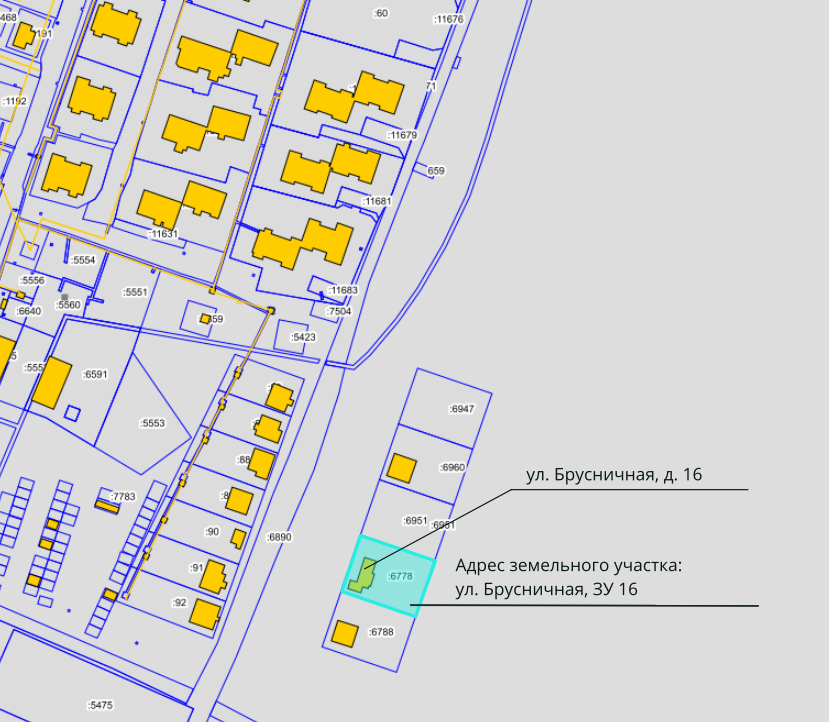 